Звіт про захід, проведений 26.12.16 в 3-Б класі вчителем Данильченко І.В.Присутні 11 учнівПільгових категорій 1 ученьТема: Творча майстерня Діда МорозаМета:Розвивати творчі здібності дітей,навчити виготовляти ялинкові новорічні прикраси своїми руками, розвивати дрібну моторику рук, створити святковий настрій, виховувати дружні стосунки між дітьми.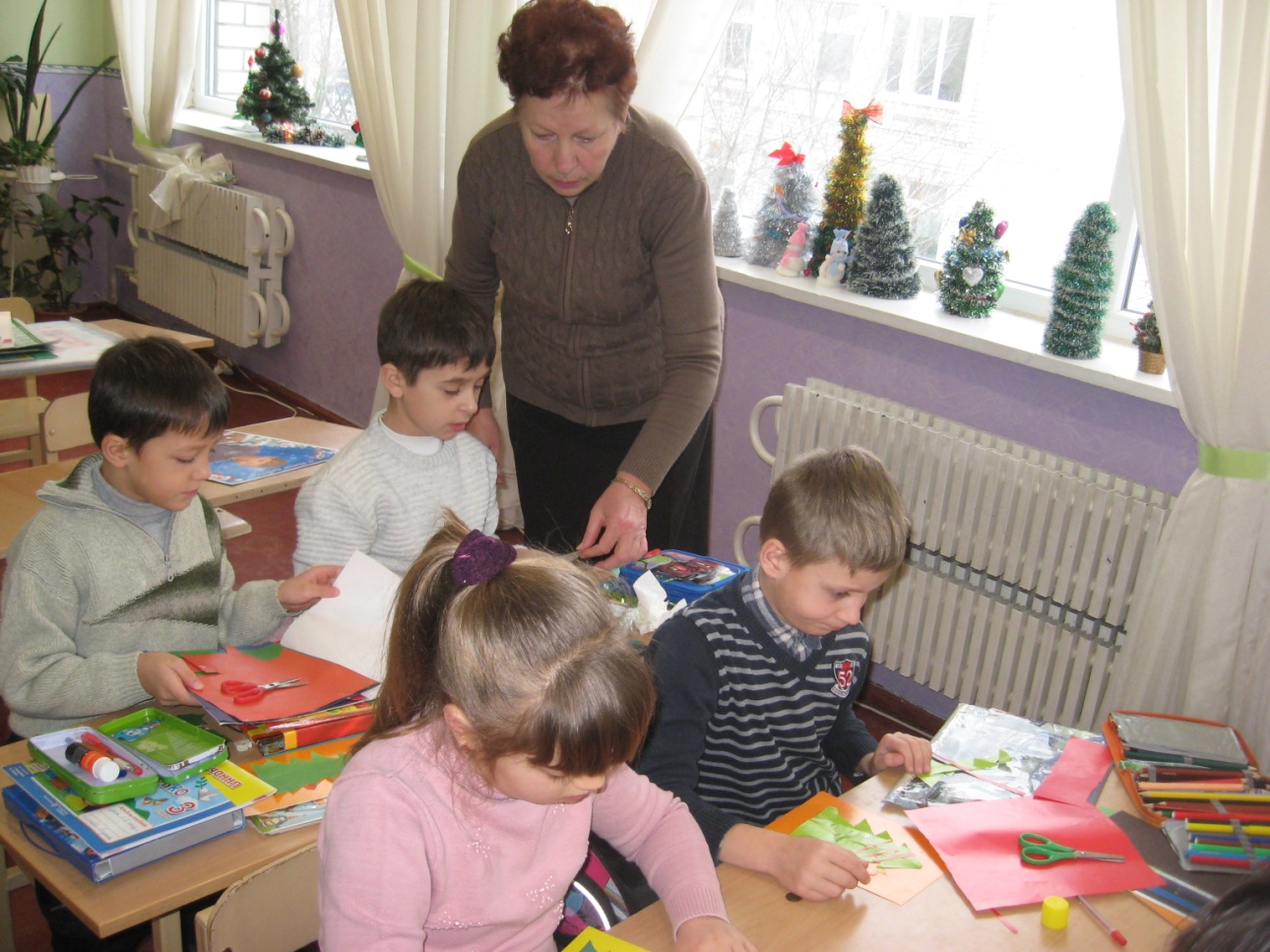 